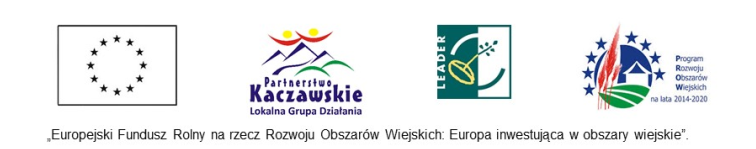 Stowarzyszenie „Lokalna Grupa Działania 
Partnerstwo Kaczawskie”KARTA OCENY OPERACJI  WG LOKALNYCH KRYTERIÓW WYBORUNA OPERACJE:  PODEJMOWANIE DZIAŁALNOŚCI GOSPODARCZEJKarta oceny operacji wg kryteriów wyboru jest wypełniana przez członka Rady Stowarzyszenia „Lokalna Grupa Działania Partnerstwo Kaczawskie”.Wszystkie rubryki zawarte w karcie muszą być wypełnione, w przeciwnym razie kartę uważa się za nieważną.Ocena musi być liczbą całkowitą, nie może być ułamkiem.NUMER KONKURSUNUMER KONKURSUNUMER KONKURSU8/20188/20188/2018NUMER WNIOSKUNUMER WNIOSKUNUMER WNIOSKUTYTUŁ PROJEKTUTYTUŁ PROJEKTUTYTUŁ PROJEKTUNAZWA WNIOSKODAWCYNAZWA WNIOSKODAWCYNAZWA WNIOSKODAWCYKarta oceny operacji wg  kryteriów wyboru LGD Partnerstwo Kaczawskie jest wypełniana przez Członków Rady  Karta oceny operacji wg  kryteriów wyboru LGD Partnerstwo Kaczawskie jest wypełniana przez Członków Rady  Karta oceny operacji wg  kryteriów wyboru LGD Partnerstwo Kaczawskie jest wypełniana przez Członków Rady  Karta oceny operacji wg  kryteriów wyboru LGD Partnerstwo Kaczawskie jest wypełniana przez Członków Rady  Karta oceny operacji wg  kryteriów wyboru LGD Partnerstwo Kaczawskie jest wypełniana przez Członków Rady  Karta oceny operacji wg  kryteriów wyboru LGD Partnerstwo Kaczawskie jest wypełniana przez Członków Rady  Imię i nazwisko:Imię i nazwisko:Funkcja:Funkcja:Podpis:Podpis:Data:Data:Lp.Kryteria wyboru operacjiKryteria wyboru operacjiKryteria wyboru operacjiPUNKTYUZASADNIENIE123….SUMA PUNKTÓWSUMA PUNKTÓWSUMA PUNKTÓWSUMA PUNKTÓW